22.03.2024 № 979О внесении изменений в постановление администрации города Чебоксары от 21.11.2023 № 4244 «Об утверждении перечня ярмарок, планируемых к проведению в 2024 году»В соответствии с Федеральным законом от 06.10.2003 № 131-ФЗ «Об общих принципах организации местного самоуправления в Российской Федерации», постановлением Кабинета Министров Чувашской Республики от 26.08.2010 № 277 «Об утверждении Порядка организации ярмарок на территории Чувашской Республики и продажи товаров (выполнения работ, оказания услуг) на них», в целях приведения муниципальных правовых актов в соответствие с действующим законодательством администрация города Чебоксары п о с т а н о в л я е т:1. Внести в постановление администрации города Чебоксары от 21.11.2023 № 4244 «Об утверждении перечня ярмарок, планируемых к проведению в 2024 году» следующие изменения:1.1. в пунктах 2, 3, 5 слова «администрацию Калининского района», «администрацию Московского района», «администрацию Ленинского района» заменить словами «Управу по Калининскому району администрации», «Управу по Московскому району администрации»,  «Управу по Ленинскому району администрации» соответственно;в пункте 6 слова «администрациям Московского, Калининского и Ленинского районов» заменить словами «Управам по Московскому, Калининскому и Ленинскому районам администрации»;в пункте 9 слова «по экономическому развитию и финансам» заменить словами «по имущественным и земельным отношениям».1.2. В строках 14 и 15 графы 4 перечня ярмарок, планируемых к проведению в 2024 году на территории города Чебоксары Чувашской Республики, цифры «2022» заменить цифрами «2024».2. Настоящее постановление вступает в силу со дня его официального опубликования.3. Контроль за исполнением настоящего постановления возложить на заместителя главы администрации города по имущественным и земельным отношениям.Глава города Чебоксары                                                                  Д.В. СпиринЧăваш РеспубликиШупашкар хулаадминистрацийěЙЫШĂНУ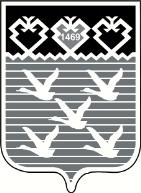 Чувашская РеспубликаАдминистрациягорода ЧебоксарыПОСТАНОВЛЕНИЕ